Intellectual Need Task for The Mean Value TheoremFor each of the following functions, locate a value for  in the interval  where 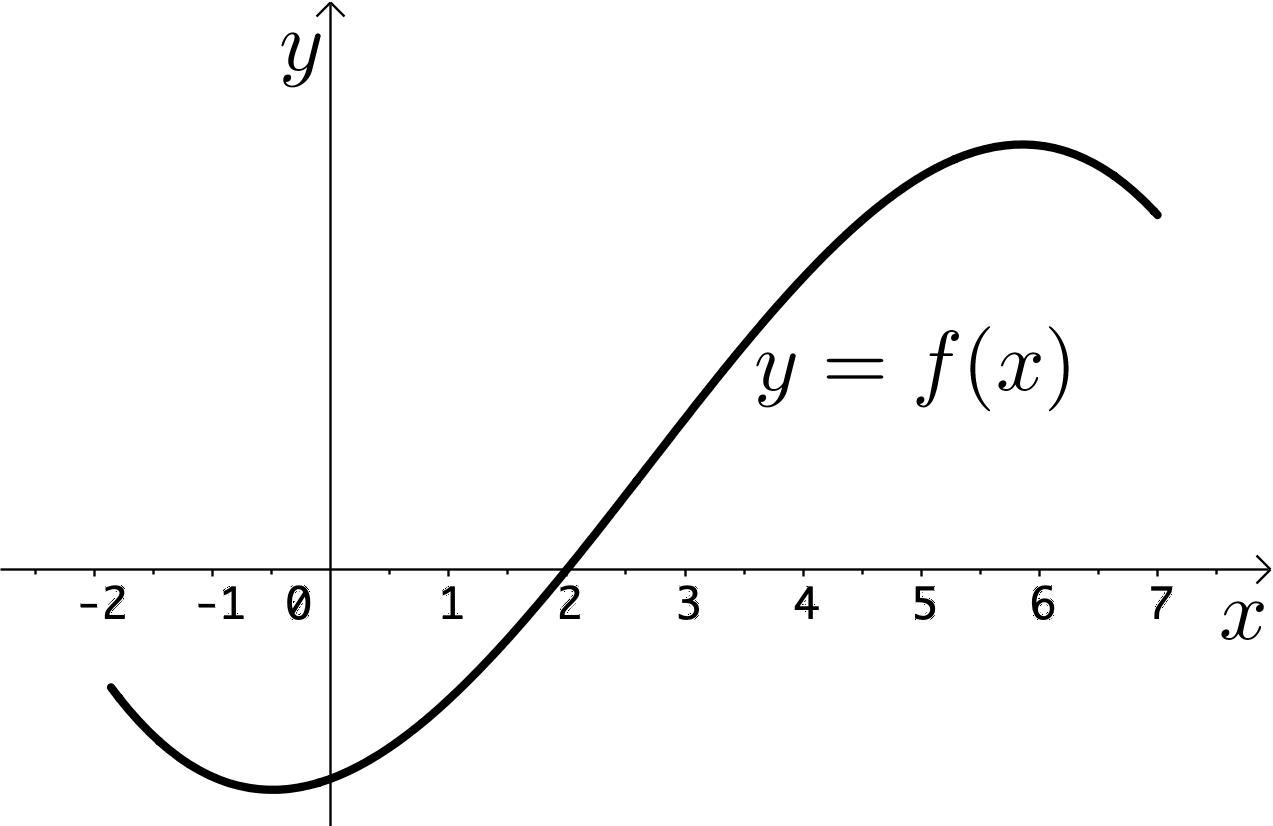 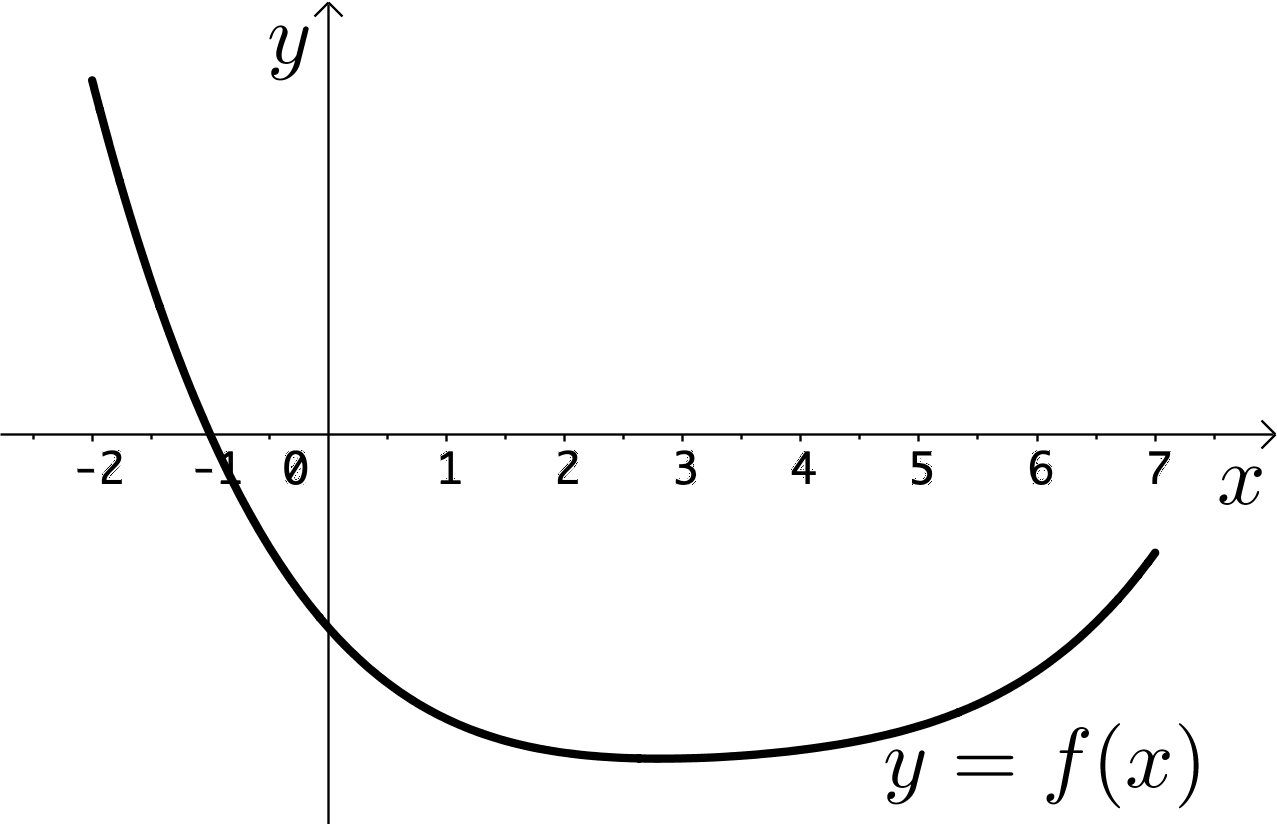 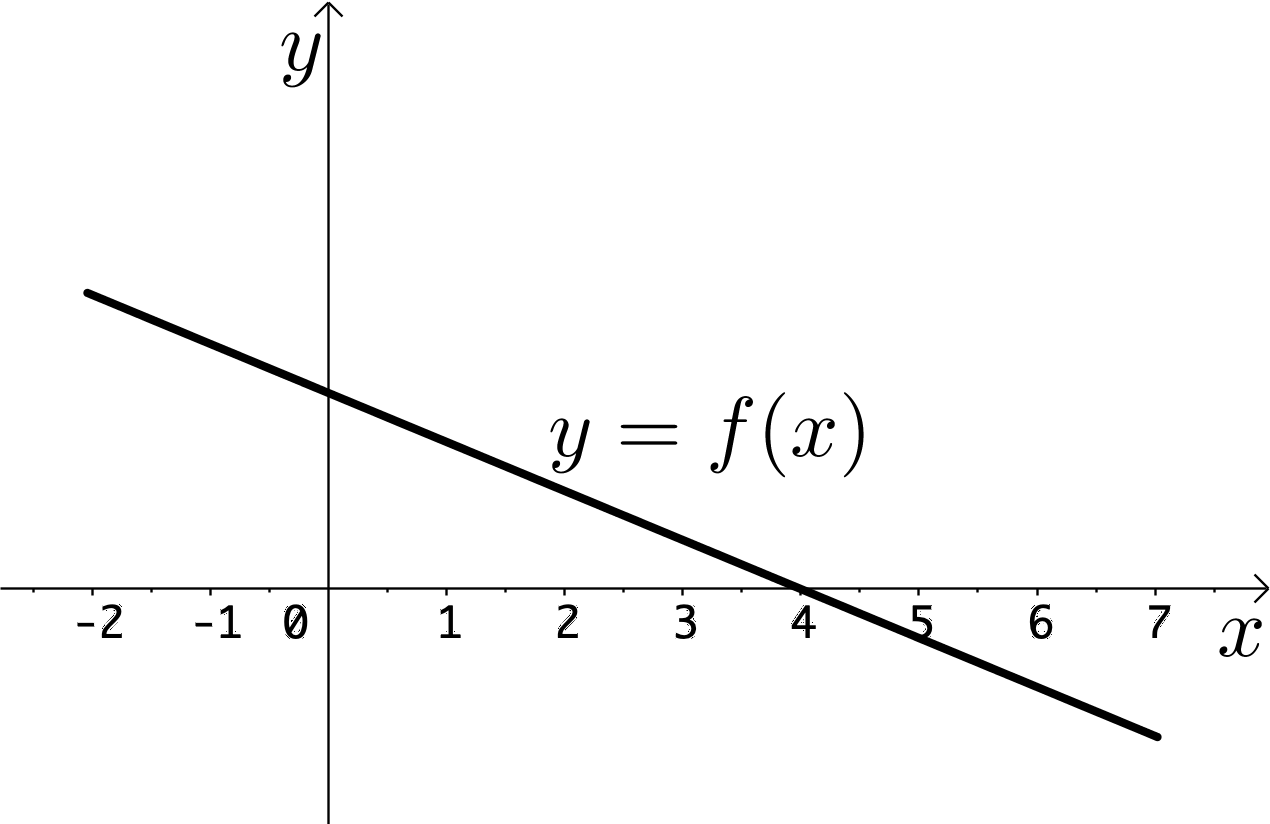 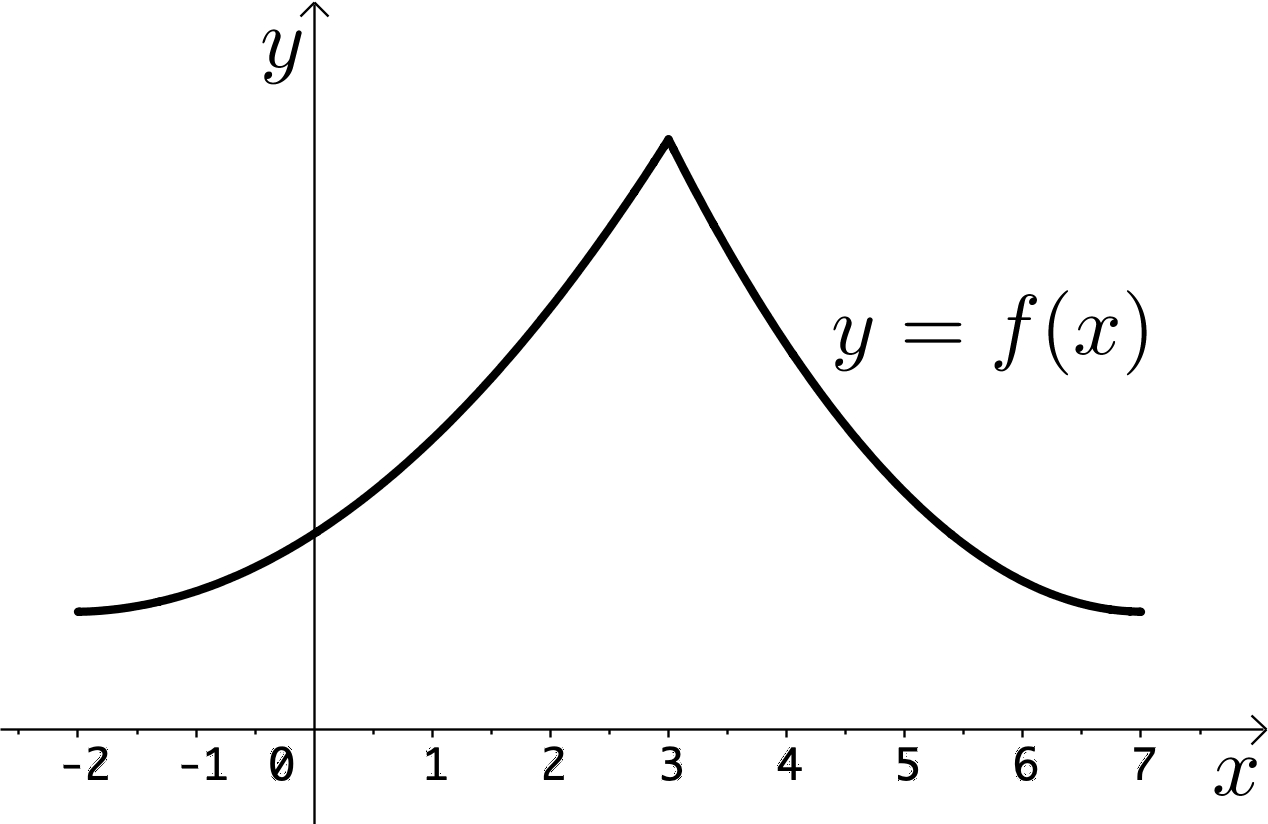 